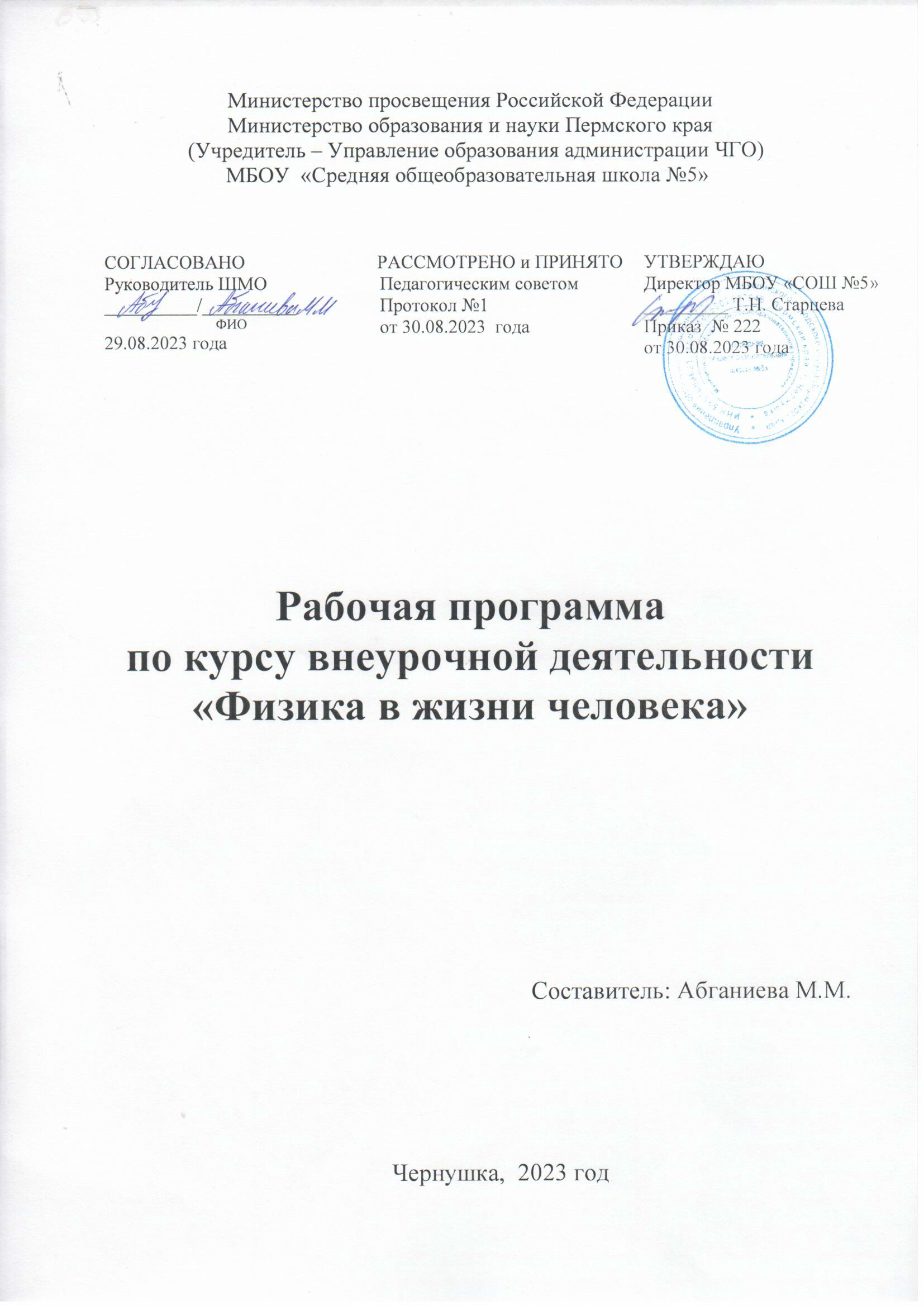 Пояснительная запискаДополнительная общеобразовательная общеразвивающая программа «Физика в жизни человека» технической и естественно-научной направленности.Направленность данной программы заключается в реализации системы технических и естественнонаучных знаний посредством экспериментальной и исследовательской деятельности обучающихся, что способствует сознательному и прочному овладению школьниками методами научного познания и обеспечивает формирование у них целостного представления о физической картине мира. Программа «Физика в жизни человека» закрепляет основные физические понятия и законы, знакомит с чудесами природы и техники, с великими учёными и изобретателями. Программа также нацелена на выявление у ребёнка склонности к изучению физики и дальнейшего её развития.Прохождение изучаемого материала происходит примерно параллельно с курсом физики в основной и средней  школе с соответствующим повторением, проведением самостоятельных экспериментов, изготовлением пособий и моделей, закреплением, расширением и углублением знаний учащихся, что повышает эффективность обучения и в творческом объединении, и на уроках. Учащиеся лучше понимают материал. Следовательно, у них возникает уверенность в своих силах и желание приобретать новые знания. Появляется ощущение успеха. Воспитание творческой активности учащихся в процессе изучения ими физики является одной из актуальных задач, стоящих перед учителями физики в современной школе. Основными средствами такого воспитания и развития способностей учащихся являются экспериментальные исследования и задачи. Умением решать задачи характеризуется в первую очередь состояние подготовки учащихся, глубина усвоения учебного материала. Решение нестандартных задач и проведение занимательных экспериментальных заданий способствует пробуждению и развитию у них устойчивого интереса к физике.Программа разработана в соответствии со следующими документами: ·- Федеральный Закон Российской Федерации от 29.12.2012 г. № 273 «Об образовании в Российской Федерации» (далее – ФЗ № 273). ·- Концепция развития дополнительного образования детей от 4 сентября 2014 г. № 1726 ·- Письмо Минобрнауки России от 18.11.15 №09-3242. Методические рекомендации по проектированию дополнительных общеразвивающих программ. ·     Актуальность данной программы заключается в прививании интереса у школьников к точным наукам, начиная уже с основной   школы. Занятия в детском объединении позволяют пробудить в учащихся интерес к физике, понять суть ее явлений с помощью решения простых занимательных задач. Правильное понимание физики и методов ее изучения позволяют учащемуся сделать осознанный выбор дальнейшего направления обучения. На сегодняшний день данная задача стоит особо остро, поскольку в стране есть необходимость в стабильном притоке молодых специалистов в области высоких наукоемких технологий.Программа «Физика в жизни человека» ставит перед собой цель обучить учащихся применять физические знания на практике, видеть и уметь объяснять наблюдаемые природные и другие явления, самостоятельно проводить эксперименты и давать им качественную оценку путѐм собственных умозаключений, переводить невероятное в очевидное, обыденное в увлекательное. Благодаря комплексному подходу формируется всесторонне развитая личность учащегося современной школы, девизом которой становится 4 крылатая фраза «Cogito, ergo sum» — «Я мыслю, следовательно, я существую». Что и составляет актуальность данной программы.Отличительная особенность данной образовательной программы Благодаря использованию нестандартного подхода при организации занятий в рамках образовательной программы учащиеся получают возможность самовыражения, учатся взаимодействовать друг с другом, с уважением относиться к мнению других людей и овладевают искусством дискуссии, что невозможно воплотить в жизнь на уроках физики в рамках школьного курса. Помимо этого, школьники познают физическую картину мира с позиции обыденности и повседневности. Дополнительная общеобразовательная общеразвивающая программа « Физика в задачах и экспериментах» составлена на основе авторского методического пособия: М. Г. Ковтунович «Домашний эксперимент по физике», и отличие в том, что все эксперименты выполняются с лабораторным оборудованием, а не с помощью приборов, выполненных самостоятельно.Адресат программыДанная программа составлена для учащихся 15-18 лет. Ее основным направлением является комплексный подход к получению обучающимися знаний, навыков и умений (в процессе занятий в творческом объединении) на базе теоретического материала, рассмотренного на уроках в школе.Цель программы: привить учащимся интерес к науке, помочь им приобрести уверенность и настойчивость в самостоятельной работе для дальнейшей успешной реализации своих возможностей.Задачи программыОбучающие: - Знакомство учащихся с методом научного познания и методами исследования объектов и явлений природы;- Планирование этапов своей работы, корректировка;- Повышение уровня научной грамотности.Развивающие:- Развитие технических и естественнонаучных компетенций учащихся;- Развитие способностей к самостоятельному наблюдению и анализу; - Развитие нетривиального подхода к решению физических задач; - Развитие исследовательских навыков; - Развитие у учащихся навыков критического мышления. Воспитательные: - Воспитание усидчивости и скрупулезности при проведении исследований; - Воспитание аккуратности при работе в лабораторных условиях;- Воспитание самостоятельности при принятии решений и способности к аргументированному доказательству собственных гипотез;- Формирование навыков сотрудничества. Планируемые результатыПредметныеучащиеся научатся:- описывать свойства тел по размеру, форме, веществу; учащиеся получат возможность научиться: - описывать физические явления и их признаки;- использовать терминологию при обучении;- выделять положительное и отрицательное воздействие человека на природу; - использовать знания о строении вещества для объяснения таких явлений как диффузия, испарение, сжатие и т.д.Метапредметные Регулятивные УУД:учащиеся научатся:- выбирать способы деятельности в соответствии с поставленной задачей и условиями её реализации;- адекватно оценивать правильность или ошибочность выполнения учебной задачи, её объективную трудность и собственные возможности её решения;- формирование способности к проектированию.учащиеся получат возможность научиться:- определять последовательность промежуточных целей и соответствующих им действий с учётом конечного результата; - осуществлять констатирующий и прогнозирующий контроль по результату и по способу действия;- выделять и формулировать то, что усвоено и что нужно усвоить, определять качество и уровень усвоения;- пользоваться методами научного познания: проводить наблюдения, планировать и выполнять эксперименты, обрабатывать результаты измерений, представлять обнаруженные закономерности в словесной форме или в виде таблиц.Коммуникативные УУД:учащиеся научатся: - организовывать учебное сотрудничество и совместную деятельность с учителем и сверстниками: определять цели, распределять функции и роли участников;- работать в группе: находить общее решение и разрешать конфликты на основе согласования позиций и учёта интересов.учащиеся получат возможность научиться- координировать и принимать различные позиции во взаимодействии; - аргументировать свою позицию и координировать её с позициями партнёров в сотрудничестве при выработке общего решения в совместной деятельности. Познавательные УУД:учащиеся научатся:- работать с информацией: поиск, запись, восприятие в том числе средствами ИКТ;- применять правила и пользоваться инструкциями и освоенными закономерностями;- понимать сущность алгоритмических предписаний и уметь действовать в соответствии с предложенным алгоритмом; - использовать физические модели, знаки, символы, схемы;- формулировать проблемы: самостоятельное создание способов решения проблем творческого и поискового характера.- устанавливать причинно-следственные связи; - строить логические, рассуждения, умозаключения (индуктивные, дедуктивные и по аналогии) и выводы; - видеть физику в других дисциплинах, в окружающей жизни;- выдвигать гипотезы при решении физических задач и понимать необходимость их проверки;- планировать и осуществлять деятельность, направленную на решение задач исследовательского характера;- интерпретировать информации (структурировать, переводить сплошной текст в таблицу, презентовать полученную информацию, в том числе с помощью ИКТ).Личностныеу учащихся будут сформированы: - готовность и способность обучающихся к саморазвитию и самообразованию; - формирование способности к эмоциональному восприятию физических объектов, задач, решений, рассуждений;- способность продолжать изучение физики, осуществляя сознательный выбор своей индивидуальной траектории учения.у учащихся могут быть сформированы:- коммуникативная компетентность в общении и сотрудничестве со сверстниками в образовательной, учебно-исследовательской, творческой и других видах деятельности;- критичность мышления, умение распознавать логически некорректные высказывания, отличать гипотезу от факта. Учебно - тематический план занятий первого года обученияУчебно - тематический план занятий второго года обученияЛитература Буров В.А., Иванов А.И., Свиридов В.И. Фронтальные экспериментальные задания по физике. -М: Просвещение, 2011 .Бурцева Е. Н., Пивень В. А., Терновая Л. Н. 500 контрольных заданий. -М: Просвещение, 2009.Кабардин О.Ф., Браверманн Э.М. и др. Внеурочная работа по физике. -М: Просвещение, 2013 .Кабардин О.Ф. и др. Факультативный курс физики. . –М.: Просвещение, 2007.Криволапова Н.А., Войткевич Н.Н. Организация научно-исследовательской деятельности учащихся. ИПКиПРО Курганская о6л. 2014.Ланге В.Н. Экспериментальные физические задачи на смекалку. М. Наука, 2012.Журнал «Физика в школе». №7 - 2006, №1 - 2006 , №7 - 2003.Элективные курсы. Физика. Предпрофильная подготовка /Составители Н. Э. Литвинова, Н. А. Криволапова. ИПКиПРО Кургапской
9. Билимович Б.Ф. Физические викторины в средней школе. М.: Просвещение, 2007.Программы. Физико-технические кружки., М., Просвещение, 2007. № п/пНазвание раздела, темыКоличество часовКоличество часовКоличество часов № п/пНазвание раздела, темыВсегоТеорияПроектная и экспериментальная деятельность1Комплектование группы112Вводное занятие. Техника безопасности. Физика в нашей жизни.113Механические явления6154Тепловые явления7255Электрические явления6336Магнитные явления8357Световые явления4138Итоговое занятие11ИТОГО341321№ п/пНазвание раздела, темыКоличество часовКоличество часовКоличество часов№ п/пНазвание раздела, темыВсегоТеорияПроектная и экспериментальная деятельность1Вводное занятие. Техника безопасности. Правила поведения при лабораторной работе.112Основы кинематики и динамики11293Механические колебания. Звук.8174Электромагнитное поле7165Световые явления4136Современная физика2117Итоговое занятие11ИТОГО34826